Технологическая карта по теме «Кемеровская роспись»Практическое занятие – Выполнение цветка в технике «Кемеровская роспись»Желаем успехов в дальнейшем творчестве!№ЭтапыГрафическое изображение1Необходимые материалы: масляные художественные краски, кисти художественные  (колонок, нейлон, белка), палитра, ветошь, разбавитель №4 или льняное масло, рабочие фартуки.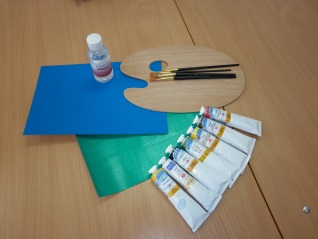 2Предварительно окрашенную поверхность грунтуем клеем ПВА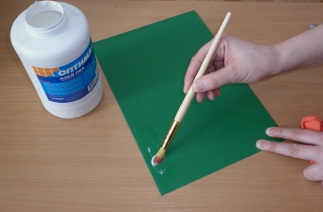 3После того, как поверхность просохнет, покрываем заготовку  акриловым лаком.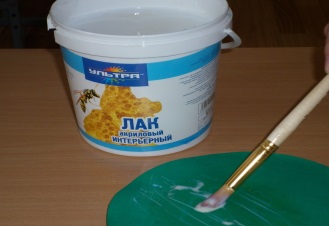 4Наносим контур цветка для дальнейшей росписи.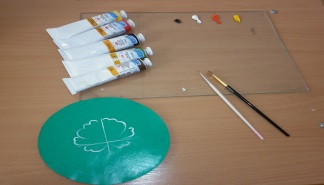 5На кисточку №12  набираем два цвета краски (оранжевый и желтый),  тщательно растираем её на палитре, (предварительно краски нужно слегка разбавить льняным маслом или специальным разбавителем для масляных красок),  добавляем белую краску на кончик кисточки.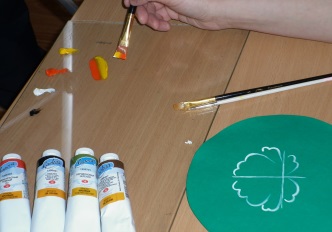 6Закругленный двойной мазок выполняем  следующим образом: ставим кисть вертикально к поверхности изделия, слегка нажимаем и ведем по предварительно нарисованному контуру.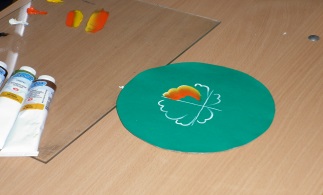 7Параллельный лепесток расписывается тем же способом.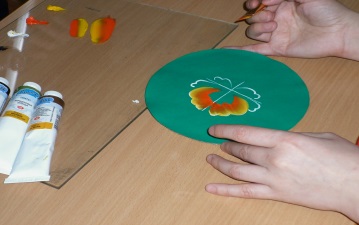 8Теперь приступаем к прорисовыванию лепестков следующего  плана. Для этого нам понадобятся более светлые оттенки. На край кисточки со светлой краской добавляем белила и рисуем боковые лепестки.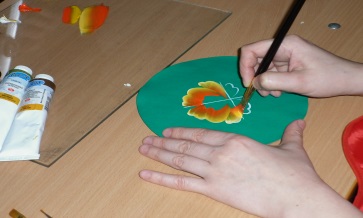 9Для того, чтобы прорисовать лепестки переднего плана, нам понадобятся еще более светлые оттенки.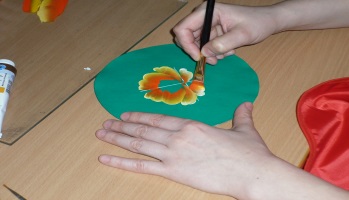 10Возвращаясь к темным оттенкам краски, прописываем второй ярус лепестков.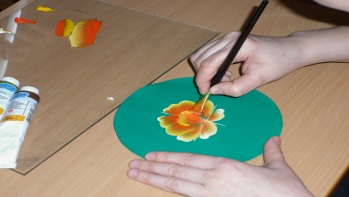 11На кисточку №8  набираем два цвета краски (коричневый и желтый),  тщательно растираем её на палитре и добавляем белую краску на кончик кисточки.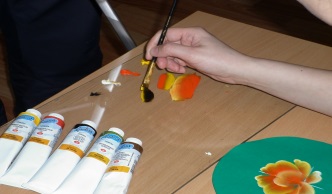 12Вращательным движением наносим закругленный мазок.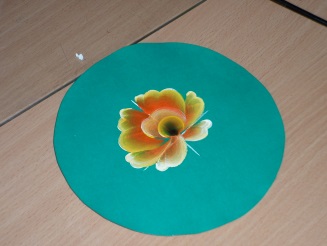 13Кисточкой №1  прорисовываем сердцевину цветка желтой краской.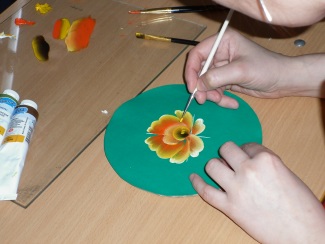 14Белым цветом круглой кистью №1 выполняем  тычинки.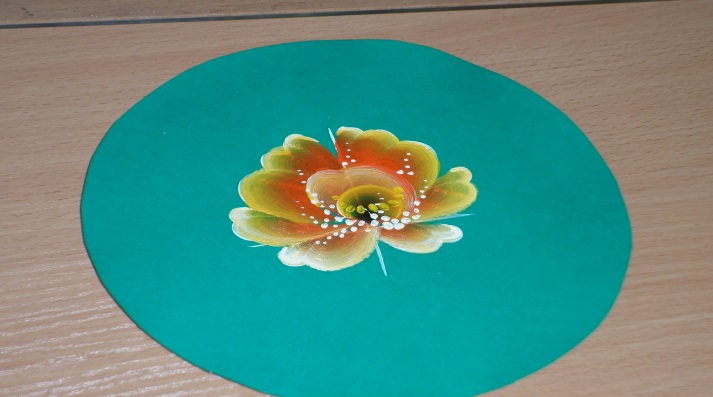 